Publicado en España el 23/02/2021 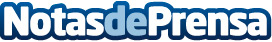 La educación concertada, privada y los centros de infantil ayudan a perfeccionar el sistema educativoEl sindicato FSIE Madrid lanza sus Campañas de Escolarización con la intención de defender la libertad de elección de las familias, apoyando a los centros concertados, privados y escuelas de educación infantil, así como a todos sus trabajadoresDatos de contacto:BárbaraFSIE MADRID 660749753Nota de prensa publicada en: https://www.notasdeprensa.es/la-educacion-concertada-privada-y-los-centros Categorias: Nacional Educación Infantil Ocio para niños http://www.notasdeprensa.es